♪10月リズムキック予定♪・10/6（土）　　14:00～　45分・10/11（木）　20：15～　45分・10/18（木）　20：15～	45分・10/27（土）　14：00～　45分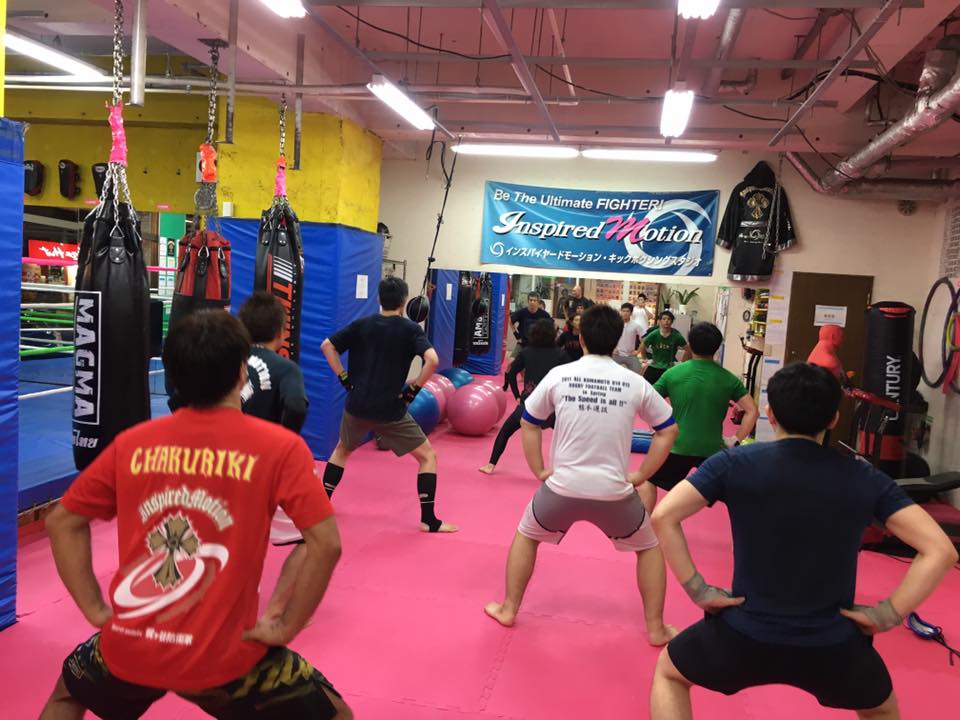 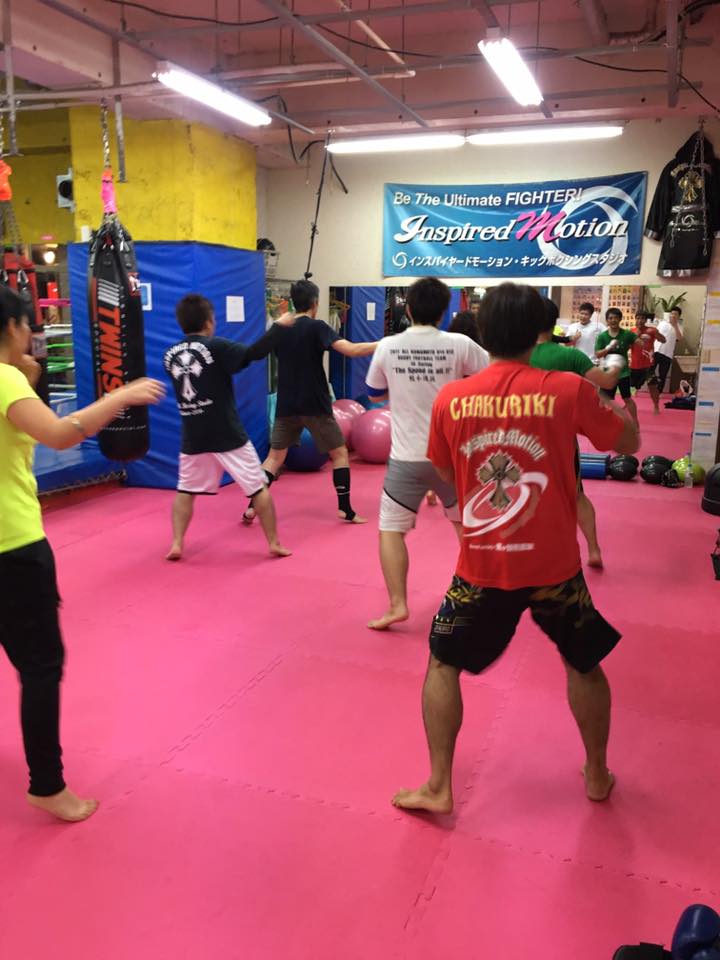 楽しく音楽に合わせてｷｯｸｻｲｽﾞ♪有酸素運動で身体を燃やせ♪※レッスン中は、リング内以外は使用出来なくなります。ご了承下さい。　　　　　　　　　　　インスパイヤードモーション